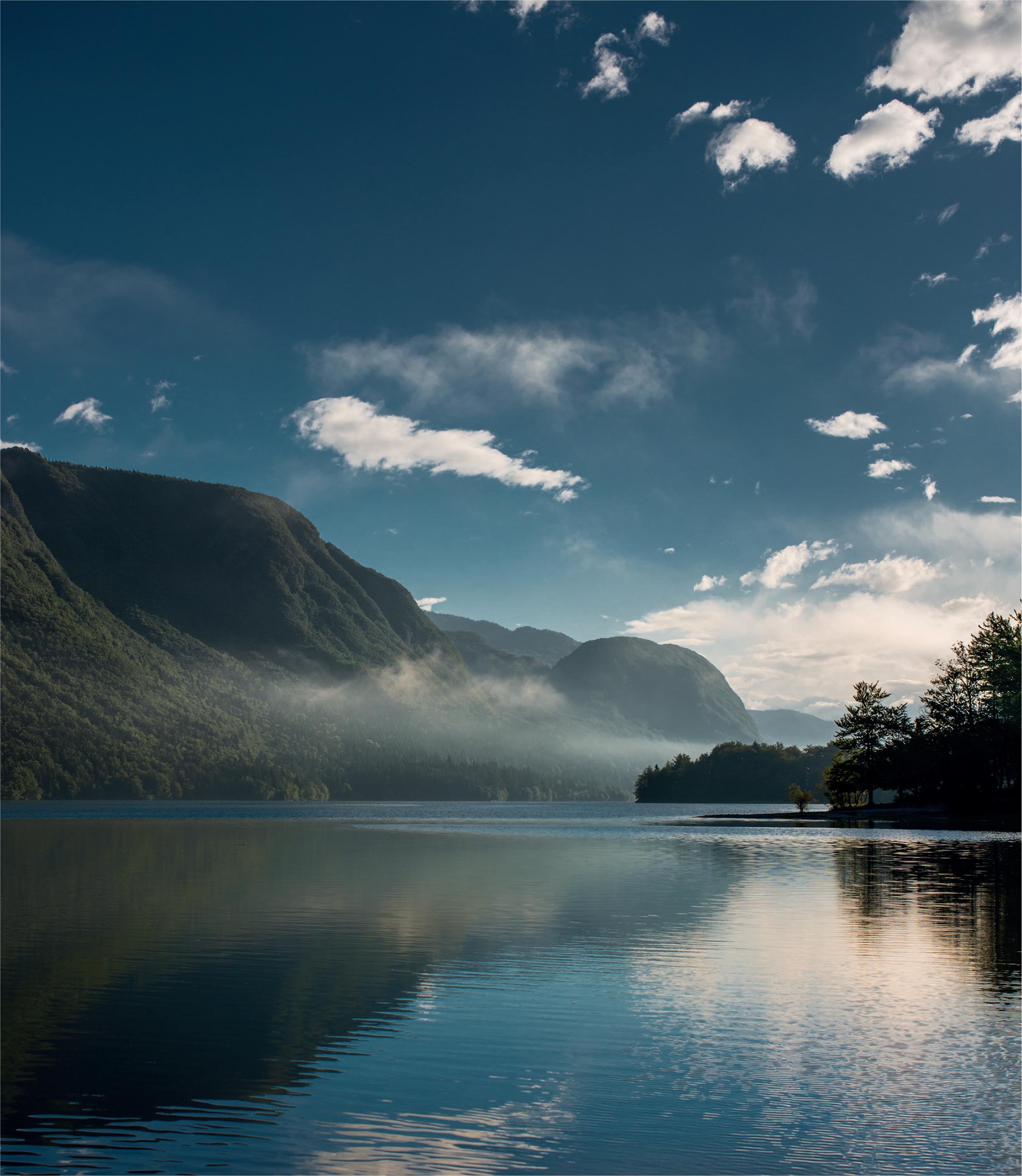 IntroductionElhub represents a significant change regarding business processes and message exchange in the electricity market compared to today’s situation.  The most obvious is the transition of a many-to-may communication between the parties in the market to a many to one communication with Elhub as a centralized hub in the market. Elhub will create a more simplified communication structure for the electricity market, but it also implies that all parties must change their business processes and corresponding message exchange.   Elhub also introduces a change in message syntax from Edifact to XML.  Testing that all the systems in the electricity market have implemented Elhub-functionality in the right way is a critical activity. The System Vendor Trial is the first test where the systems vendors can test their systems against Elhub.This Test Plan describes the test approach, scope and overall schedule for the System Vendor Trial. Change logDefinitionsPurpose The System Vendor Trial is the first test where the market parties systems will communicate with Elhub. This makes the System Vendor Trial a very important activity which will set the ground for the upcoming tests.The purpose of the System Vendor Trial is toVerify that all systems can communicate with Elhub according to technical requirements in EMIF including use of certificatesVerify that all systems can exchange messages according to BIMVerify that all systems can handle all relevant processes according to BRSTest basisThe basis for the System Vendor Trial is the version of the Elhub-documentation (EMIF, BIM, BRS) that is available for test and that is implemented in the involved systems during the test period.The following versions are available as per November 2016:Elhub-documentation v.1.5 published 5th February 2016 – Will be used in test round 1 and 2Elhub-documentation v.1.6 published 1th June 2016 – Will be used in test round 3Elhub-documentation v.1.7 published 15th January 2017 – Will be used in test round 4All Elhub-documentation including planned changes is available on Elhub.no.Test approachSystem Vendor trial will be run in 3 test rounds to allow for different actors to participate in different periods. It will also give possibility to test certain groups of BRS’es in the various test rounds based on what is ready for testing both at the Elhub side and on System vendor side.Finally it will allow for regressions testing after each round.Each system vendor may participate in as many test rounds as wanted.There may be time overlap between the test rounds Each system vendor may run the same BRS several times as part of regression testing.Each system vendor must prepare a test report after each test round and send it to ElhubTest cases that are approved in one test round must not be performed in later test rounds, but the need for regressions testing must be evaluated.The tests will primarily be executed as self-served tests where system vendors run tests on their own.If needed we will set up tests where several system vendors are involved in the same test run.Test round 1 Test period is 1st August 2016 to 30th September 2016.Test round 1 will involve a limited number of system vendors who will run self-serviced tests against Elhub. We will define a set of BRS’es as available for test in test round 1 and the system vendors may choose which to run and how many times to run them.Test data will be defined and inserted into the test systems prior to testing.Test round 2 Test period is 5th September 2016 to 30th November 2016.Test round 2 will involve new system vendors in addition to the ones that have participated in test round 1. New BRS’es that are approved in Elhub System test will be added to the test.Test data will be defined and inserted into the test systems prior to testing.Test round 3Test period is 12th December 2016 to 28th February 2017.Test round 3 must involve all systems to be used by Market parties against Elhub. All tests that are not approved must be tested and retested as part of test round 3.Test data will be defined and inserted into the test systems prior to testing.Test round 4Test period is 1st April to 30th June 2017.Test round 4 will include tests covering version 1.7 of Elhub and regressions testing of earlier versions. Test data will be defined and inserted into the test systems prior to testing.Test scopeThe scope for the System Vendor Trial is defined by the market processes /BRS’es that shall be supported by each System vendor. The BRS’es will be tested and approved in internal Elhub-testing before they are included in System Vendor Trial.All systems must test all BRS’er they will support both for outgoing and incoming messages.All systems must perform minimum one test with a negative result generating a negative Acknowledgement in response.Performance test and other non-functional tests are optional to perform.If possible we will include the use of the Elhub web-portal in the test.BRS overviewThe table below is the complete list of BRS’es to be tested in the System Vendor Trial. The detailed test schedule for each test round will identify which BRS to be ran in each round per System vendor. The number of BRS’es available per test round will be determined by what is delivered and is ready for test in Elhub. Test dataTest data is defined as information to be loaded in all systems involved in the test. The need for test data will vary for different BRS’es, but it must consistent among the systems involved. We need to define several test data sets to enable possibility for retesting. Test data consists of:Structure data: Identification of MGA’s and the definition of actors and roles related to MGA’sMaster data: Identification of Metering points and contractsThere are two alternative approaches for test data preparation:
Test data is created by Elhub and distributed to System vendors. Each vendor will have a range of metering points and other identifiers to use in their testing.Test data is created by System vendors and sent to Elhub in the migration files and inserted into Elhub via the DAM tool. Certain elements must be masked according to defined rules.Due to DAM development plan we will have to use alternative 1 In all Test rounds.Test environmentsSystem Vendor Trial will be run in a separate cloud-based test environment with created test data. We will as soon as possible make available a pre-prod environment where system vendors can run additional tests. These will not be mandatory for system approval.ParticipantsThe table below identifies all participants in the System Vendor Trial and a description of type of system. Test executionParticipants per test roundThe table below identifies all participants in the System Vendor Trial and which test round each vendor will participate in.  BRS’es for Test round 1The table below lists all BRS’es that will be available for test from Test round 1.  A set of Test cases will be prepared for each BRS.BRS’es for Test round 2The table below lists all BRS’es that will be available for test from Test round 2.  A set of Test cases will be prepared for each BRS.BRS’es for Test round 3The table below lists all BRS’es that will be available for test from Test round 3.  A set of Test cases will be prepared for each BRS.BRS’es for Test round 4The table below lists all BRS’es that will be available for test from Test round 4 and BRS’es that are changed in Elhub 1.7. Some of these may be tested in the Elhub Web-portal.DeliverablesThis chapter identifies all deliverables to be produced by during System Vendor Trial.  Entry criteria’s / prerequisitesAll entry criteria’s must be fulfilled before the start of the test. It is each participant’s responsibility to check that the entry criteria’s are met, and to give go-ahead for the System Vendor Trial.Entry criteria’s:All involved systems are ready for test with all software components installedAll market party systems are certified in the Ediel portal for the relevant version of Elhub specifications. For test round 1 this is version 1.5For test round 2 it depends on when this phase is startedFor test round 3 this will be version 1.6For test round 3 this will be version 1.7 Test data are uploaded in all databasesAll certificates are installed and verified OKAll communication addresses to be used in the test are registered in Elhub.
Communication address is combination of GLN’s for juridical ID and physical ID.Acceptance criteria’sThe following criteria’s must be met for the System Vendor Trial to be accepted for each System vendor.All defined test cases according to chapter 14 have been performed and test log is produced and approved by ElhubTest cases that are started but cannot be executed due to errors in Elhub will be reported as approved. These must be retested as soon as possible.Test cases that are started but cannot be executed due to errors in own system  will be treated as follows:If messages cannot be sent to Elhub this is treated as an A-error (no A-errors are accepted).If messages from Elhub cannot be received in own system this is treated as a B-error (number of B-errors must be reasonable).All other errors are treated as C-errors.Roles and responsibilitiesThe table below identifies all actors and roles in the System Vendor Trial and their responsibilities in test planning and execution.Test schedule The test schedule and approval dates for each test case must be coordinated with the Market trials. In addition all test cases from all test round must be retested when new versions of Elhub are released.Test cases in SVT will be linked to the Market party milestones as follows:Test cases to be approved to M6 1st  JulyTest cases to be approved to M7  (date not settled)The chapters below describes the scope for each milestone.Test cases for approval to M6The following tests must be approved to M6, 1st July.Test cases for approval to M7The following tests must be approved to M7. Date for M7 will be set during replanning.System vendors being involved in Pilot Market trial and Extended Market trial will have to finish their testing in time to support these tests.Test case descriptionsExcel-sheet containing detailed descriptions of the test cases per test round are published on Elhub.no.Each System vendor must prepare their own set of test cases for each test round.Content of Excel-sheets:Change logOverview of BRS’es and connections between BRS, Process Components and MessagesOverview of Test casesTest case descriptionsCurrent versions of Test cases:Testcase System Vendor Trial – Test round 1 v5Testcase System Vendor Trial – Test round 2 v3Testcase System Vendor Trial – Test round 3 v2Testcase System Vendor Trial – Test round 4DateVersionDescription26.07.20174.1Added new vendors in chapter 9.1Changed chapter 14 according to revised plans.20.03.20174.0Updated chapter 14 with list of test cases to be approved in Test round 4.14.02.20173.1Updated with revised list of test cases to be approved for test round 3 (M5) in chapter 14.Updated Acceptance criteria’s in Chapter 12.25.11.20163.0Updated for Test round 3 including list of test cases to be approved in each test round in chapter 14.15.09.20162.1Updated with new dates according to revised Milestone plan.
Removed requirement that all system combinations must be involved in the test.15.07.20162.0Updated for Test round 2 09.05.20161.0Approved for Test round 1 TermDescriptionSystem vendorsSuppliers of KIS and MVS and Proxy-systems in the electricity marketKISCustomer information system being the source for market processesMVSMetering Value system being the source for metering valuesProxyFront-end systems against Elhub communicating with KIS and MVS-systems (also known as EDI-systems or integration platforms)Market partiesBalance suppliers (BS), Distribution system operators (DSO), Balance responsibles and Third partiesBSBalance SupplierDSODistribution System OperatorsEMIFElhub Messaging Interface (technical description)BIMBusiness Information Specification (message description)BRSBusiness Requirements Specification (process description)BRS noNameBRS-NO-101Start of supply - change of supplier BRS-NO-102Start of supply - move in - in the futureBRS-NO-103Start of supply - move in - back in timeBRS-NO-104Change from supplier of last resortBRS-NO-111Rollback - start of supplyBRS-NO-121New metering pointBRS-NO-122Activation of metering pointBRS-NO-123Start-up in metering point - move inBRS-NO-131Rollback of new metering pointBRS-NO-132Rollback of activation of metering pointBRS-NO-133Rollback of start-up in metering point – move-inBRS-NO-201End of supply due to move outBRS-NO-202End of supplyBRS-NO-211Move out from metering point - from grid ownerBRS-NO-212Deactivation of metering pointBRS-NO-213Removal of metering pointBRS-NO-221Rollback of end of supplyBRS-NO-222Rollback of move outBRS-NO-223Rollback of deactivation of metering pointBRS-NO-224Rollback of removal of metering pointBRS-NO-301Update master data - balance supplierBRS-NO-302Update master data - grid ownerBRS-NO-303Request master dataBRS-NO-305Structure data changeBRS-NO-306Settlement type changeBRS-NO-311Meter indexing and estimated annual consumption from Balance SupplierBRS-NO-312Reporting of metering values for profiled metering pointsBRS-NO-313Reporting of metering values for non-profiled metering pointsBRS-NO-314Reminders of metering values from grid ownerBRS-NO-315Request for metering valuesBRS-NO-317Update estimated annual consumptionBRS-NO-321Quality assurance - grid ownerBRS-NO-322Preliminary hourly Consumption for profiled metering pointsBRS-NO-324Request basis for settlementBRS-NO-332Withdraw metering values for profiled metering pointsBRS-NO-402Corrections of master data – from grid ownerBRS-NO-502Reporting data for Imbalance SettlementBRS-NO-503Reporting data for reconciliationBRS-NO-601Request to Grid OwnerBRS-NO-602Request to ElhubBRS-NO-611Pre-switch check of Metering Point CharacteristicsBRS-NO-622Update third party accessBRS-NO-623Overview of third party accessSystem VendorDescriptionEnoroKIS, MVS-system and proxyCGIKIS, MVS-system and proxyBradyKIS, MVS-system and proxyValidérMVS-system and proxy EmbriqMVS-system and proxyBergen EnergiKIS-system TietoKIS, MVS-system and proxySiemensMVS-systemEmpowerKIS, MVS-system and proxyEnergi DanmarkKIS, MVS-system and proxyEG UtilityKIS, MVS-system and proxyStatnettKIS, MVS-system and proxyeSmart SystemsMVS-systemPowelMVS-systemCompelloProxySmarthub/GreenbirdMVS-system and proxySystem VendorTest round 11/8-30/9Test round 25/9-30/11Test round 312/12-30/6 2017Test round 4 1/8 – 30/10EnoroxxxxCGIxxxxBradyxxxxValidérxxxxEmbriqxxxxTietoxxxxStatnettxxxxBergen Energi xxxxCompelloxxxxPowelxxxxEG UtilityxxSiemensxxEmpowerxxEnergi DanmarkxxSmarthub/GreenbirdxxeRatexOtovoxPropsxGurusoftxBRS noNameBRS-NO-101Start of supply - change of supplier BRS-NO-121New metering pointBRS-NO-122Activation of metering pointBRS-NO-301Update master data - balance supplierBRS-NO-302Update master data - grid ownerBRS-NO-303Request master dataBRS-NO-312Reporting of metering values for profiled metering pointsBRS-NO-313Reporting of metering values for non-profiled metering pointsBRS-NO-402Corrections of master data – from grid ownerBRS-NO-611Pre-switch check of Metering Point CharacteristicsBRS noNameBRS-NO-102Start of supply - move in - in the futureBRS-NO-103Start of supply - move in - back in timeBRS-NO-104Change from supplier of last resortBRS-NO-123Start-up in metering point - move inBRS-NO-201End of supply due to move outBRS-NO-202End of supplyBRS-NO-211Move out from metering point - from grid ownerBRS-NO-212Deactivation of metering pointBRS-NO-213Removal of metering pointBRS-NO-306Settlement type changeBRS-NO-311Meter indexing and estimated annual consumption from Balance SupplierBRS-NO-317Update estimated annual consumptionBRS noNameBRS-NO-111Rollback - start of supplyBRS-NO-132Rollback of activation of metering pointBRS-NO-133Rollback of start-up in metering point – move-inBRS-NO-221Rollback of end of supplyBRS-NO-222Rollback of move outBRS-NO-223Rollback of deactivation of metering pointBRS-NO-224Rollback of removal of metering pointBRS-NO-314Reminders of metering values from grid ownerBRS-NO-324Request basis for settlementBRS-NO-332Withdraw metering values for profiled metering pointsBRS-NO-601Request to Grid OwnerBRS-NO-602Request to ElhubBRS noNameBRS-NO-305Structure data changeBRS-NO-315Request for metering valuesBRS-NO-318Oppdatering av parametre for nettapBRS-NO-321Quality assurance - grid ownerBRS-NO-322Preliminary hourly Consumption for profiled metering pointsBRS-NO-502Reporting data for Imbalance SettlementBRS-NO-503Reporting data for reconciliationBRS-NO-611Pre-switch check of Metering Point CharacteristicsBRS-NO-622Update third party accessBRS-NO-623Overview of third party accessDeliverableDescriptionTest Plan System Vendor Trial
(this document)Description of test approach and overall plan for the Elhub test project.Test case descriptionsOverview of all test cases to be performed as part of System Vendor TrialTest Case descriptions per vendorDescription of test cases to be performed by each System vendor Test ScheduleDetailed plan for each test round made by Elhub test manager Error reportsErrors/defects in Elhub being detected during the testTest Log per vendorDescription of the result of a tests performed by each System vendor. Overview of tests performed, number of defects and errors and possible action points.Test report overallOverall test report made by the Elhub Test manager.Test Log totalOverall list of tests that have been performed and the result of each test. The complete test log must be aggregated from test reports from each vendor.RoleOrganizationResponsibilityElhub Test ManagerElhubPrepare Test planPrepare Test schedule per test roundEnsure that entry criteria’s are met from Elhub sideMonitor  status of test activities performed by System vendorsProduce templates for test case and test reportsMonitor  status of test activities performed by the SupplierPrepare an overall Test report and distributed it to the System vendors after testingElhub Test teamElhubAssist in test planning and preparationsPrepare Test dataFollow up issues during testingFollow up error reportsElhub support teamElhubPrepare Elhub test environment Monitor test environment during testingResolve defects and do bug fixingTest responsibleSystem vendorPlan test activitiesEnsure that internal development activities are performed as plannedPrepare Test case descriptions and send to ElhubEnsure that entry criteria’s are met Monitor own test activitiesPrepare test report to ElhubReport Elhub-errorsTest caseElhub test IDCommentBRS-NO-101 ConfirmET-3765BRS-NO-101 RejectET-3929BRS-NO-101 CancelET-3888BRS-NO-102 ConfirmET-3971BRS-NO-102 RejectET-4345BRS-NO-102 CancelET-4331BRS-NO-103 ProfiledET-4697BRS-NO-104ET-5309BRS-NO-104 NegET-5263OptionalBRS-NO-111-1 ET-7613BRS-NO-111-3 ET-7626BRS-NO-111-4 ET-7639BRS-NO-121ET-3956BRS-NO-121 NegET-3988OptionalBRS-NO-122ET-3980BRS-NO-122 NegET-4107OptionalBRS-NO-123ET-4199BRS-NO-133 ET-7791BRS-NO-201ET-3836BRS-NO-301ET-3887BRS-NO-211ET-5332BRS-NO-212ET-4427BRS-NO-213ET-3644BRS-NO-301ET-4682BRS-NO-301 NegET-4682OptionalBRS-NO-303ET-5904BRS-NO-303 NegET-5849OptionalBRS-NO-311 MeterET-5227BRS-NO-311 EACET-5228BRS-NO-312ET-6448BRS-NO-313ET-6491BRS-NO-317ET-5378BRS-NO-402ET-5514BRS-NO-402 NegET-3706OptionalBRS-NO-601-1 ET-7445BRS-NO-601-2 ET-7522BRS-NO-611 with MPIDET-4225BRS-NO-611 with IDET-3765OptionalTest case Elhub test IDCommentBRS-NO-111-2ET-7721BRS-NO-132ET-7158BRS-NO-201 Cancel ET-3905BRS-NO-202 ET-4267BRS-NO-202 Cancel ET-4698BRS-NO-211 CancelET-5749BRS-NO-211 CorrectET-5847BRS-NO-221-1ET-7877BRS-NO-221-2ET-8254BRS-NO-222ET-7965BRS-NO-223ET-7346BRS-NO-224ET-7612BRS-NO-302 ET-5659BRS-NO-302 Neg ET-5243OptionalBRS-NO-305BRS-NO-306ET-5017BRS-NO-314-1ET-12254BRS-NO-314-2ET-13135BRS-NO-324-1  ET-8552BRS-NO-324-2ET-12265BRS-NO-315 ET-5808BRS-NO-315 Neg ET-5887BRS-NO-318Web-portalBRS-NO-321BRS-NO-322BRS-NO-332ET-13720BRS-NO-502-1BRS-NO-502-2BRS-NO-502-3BRS-NO-503-1BRS-NO-503-2BRS-NO-602  ET-7137BRS-NO-611ET-3706New functionality in Elhub v1.7BRS-NO-622-1 UAT-6134, UAT-6136BRS-NO-622-2 UAT-6145BRS-NO-622-3UAT-6146BRS-NO-623Web-portal